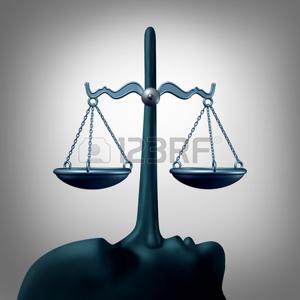 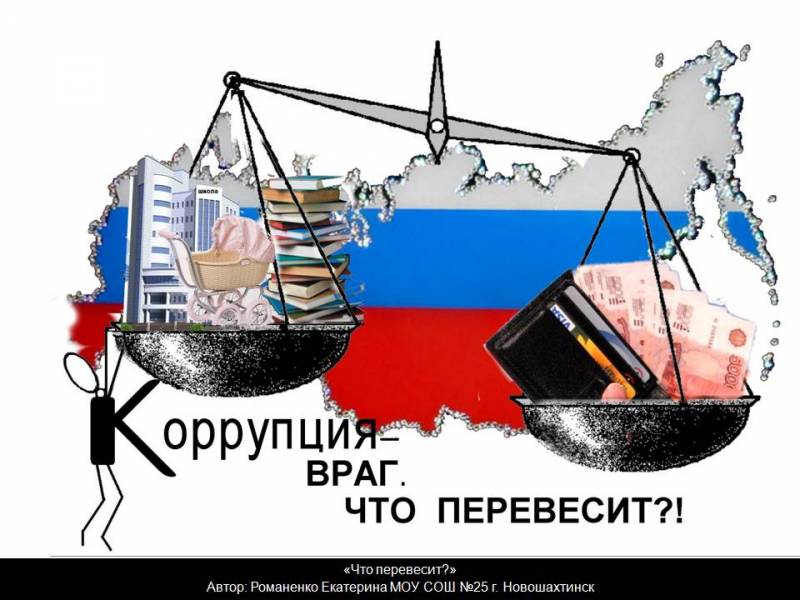 Полномочия в сфере противодействия коррупции  муниципальных образований.Федеральный закон от 25.12.2008 N 273-ФЗ "О противодействии коррупции" (далее - Закон о противодействии коррупции) в ч. 4 ст. 5 устанавливает, что федеральные органы государственной власти, органы государственной власти субъектов Российской Федерации и органы местного самоуправления осуществляют противодействие коррупции в пределах своих полномочий. Таким образом, осуществление противодействия коррупции сводится к пределам полномочий публичных образований. При этом Закон о противодействии коррупции не раскрывает содержание полномочий по противодействию коррупции органами местного самоуправления.Следуя основным понятиям Закона о противодействии коррупции, меры по противодействию коррупции как деятельность и цель органов местного самоуправления заключаются в полномочиях по:а) предупреждению коррупции, в том числе по выявлению и последующему устранению причин коррупции (профилактика коррупции);б) выявлению, предупреждению, пресечению коррупции (борьба с коррупцией);в) минимизации и (или) ликвидации последствий коррупционных правонарушений.В свою очередь, по норме ст. 6 Закона о противодействии коррупции профилактика коррупции применительно к полномочиям муниципальных образований заключается в следующих мерах:1) формировании в обществе нетерпимости к коррупционному поведению;2) проведении антикоррупционной экспертизы муниципальных правовых актов и их проектов;3) рассмотрении в органах местного самоуправления не реже одного раза в квартал вопросов правоприменительной практики по результатам вступивших в законную силу решений судов, арбитражных судов о признании недействительными ненормативных правовых актов, незаконными решений и действий (бездействия) органов публичной власти, организаций и их должностных лиц в целях выработки и принятия мер по предупреждению и устранению причин выявленных нарушений;4) проверке сведений, представляемых гражданами, претендующими на замещение муниципальных должностей и должностей муниципальной службы;5) внедрении в практику кадровой работы органов местного самоуправления правила, в соответствии с которым длительное, безупречное и эффективное исполнение муниципальным служащим своих должностных обязанностей должно в обязательном порядке учитываться при назначении его на вышестоящую должность или при его поощрении;6) развитии институтов общественного и парламентского контроля за соблюдением законодательства Российской Федерации о противодействии коррупции.Борьба с коррупцией, осуществляемая местным самоуправлением, сводится к контролю за исполнением запретов, ограничений, обязательств и правил служебного поведения. Причем органы местного самоуправления, за исключением мер дисциплинарного характера в рамках трудовых правоотношений, не обладают правами принуждения, т.е. наложения взысканий за нарушение обязательных постановлений. В силу этого минимизация и ликвидация последствий коррупционных правонарушений со стороны органов местного самоуправления заключается в обращении в правоохранительные органы, прокуратуру и органы судебной системы.Местному самоуправлению как субъекту противодействия коррупции предоставлены некоторые неотъемлемые юридические права.Во-первых, органы местного самоуправления правомочны издавать нормативные правовые акты по вопросам противодействия коррупции. Так, органы местного самоуправления самостоятельно принимают нормативные правовые акты о порядке проведения антикоррупционной экспертизы; перечне должностей, при назначении на которые и замещении которых представляются сведения о доходах, имуществе и обязательствах имущественного характера, а также порядке предоставления и обнародования таких сведений; порядке уведомления о фактах обращения в целях склонения муниципального служащего к совершению коррупционных правонарушений; перечне должностей, после увольнения с которых муниципальный служащий имеет право замещать должности в коммерческих и некоммерческих организациях, если отдельные функции управления данными организациями входили в должностные (служебные) обязанности муниципального служащего, с согласия комиссии по урегулированию конфликта интересов.Во-вторых, в органах местного самоуправления могут образовываться в соответствии с муниципальным правовым актом специальные комиссии по соблюдению требований к служебному поведению муниципальных служащих и урегулированию конфликта интересов.Таким образом, широта полномочий, предоставленных органам местного самоуправления муниципальных образований, не обеспечивает свободы их действий.Работа органов местного самоуправления протекает в русле деятельности органов государственной власти субъектов Российской Федерации, федеральных органов государственной власти. Однородность задач в сфере противодействия коррупции, узаконенных государством, неизбежно ведет к фактическому вмешательству одной власти в деятельность другой. Следовательно, вопрос о самостоятельности органов местного самоуправления заключается в интенсивности и формах государственного контроля и надзора над органами местного самоуправления.Таким образом, осуществление мер по противодействию коррупции является общегосударственной обязанностью и должно быть выполняемо безусловно. Применяя меры по противодействию коррупции, органы местного самоуправления действуют как часть государства. Пренебрежение мерами по противодействию коррупции должно влечь ответственность органов местного самоуправления, так как они осведомлены о задачах по их реализации государственной властью.